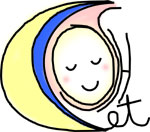 　　NPO法人　　　Osaka Sleep Health Network退会届★会員番号は会員証に書いてありますので、できる限りご記入下さい★NPO法人　大阪スリープヘルスネットワーク　理事長殿平成　　年　　月　　日をもって、退会致します。退会者氏名						会員番号ふりがな氏名（団体の場合は連絡先となる代表者名） 団体名（団体賛助会員のみ記入）会員種別（該当箇所に○印）正会員　 賛助会員（個人）　 賛助会員（団体）　スリープ･アソシエイツ　　退会の理由（今後の運営の参考にしますので、差し支えない範囲でご記入にご協力お願いします）該当する項目に○をつけて下さい（複数選択可）１．活動や行事に参加する機会がない　　２．期待した活動内容でなかった３．入会しなくともHPから情報が得られる４．他の学会や団体の会員なので、複数個に加入するメリットがない５．会社の方針６．その他（ 　　　　　　　　　　　　　　　　　　　        　　　　　　　　　　　　　　　　　　　　　　　　　　　　　　　　　　　　　　　　　　　　　　　　）